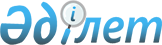 О внесении изменений в постановление Кызылординского городского акимата от 2 октября 2020 года № 16252 "Об утверждении мест размещения нестационарных торговых объектов на территории города Кызылорда"Постановление акимата города Кызылорда Кызылординской области от 23 мая 2022 года № 69. Зарегистрировано в Министерстве юстиции Республики Казахстан 25 мая 2022 года № 28216
      ПОСТАНОВЛЯЕТ:
      1. Внести в постановление Кызылординского городского акимата "Об утверждении мест размещения нестационарных торговых объектов на территории города Кызылорда" от 2 октября 2020 года № 16252 (зарегистрировано в Реестре государственной регистрации нормативных правовых актов под № 7662) следующие изменения:
      заголовок изложить в новой редакции:
      "Об определении и утверждении мест размещения нестационарных торговых объектов на территории города Кызылорда";
      пункт 1 изложить в новой редакции:
      "1. Определить и утвердить места размещения нестационарных торговых объектов на территории города Кызылорда, согласно приложению к настоящему постановлению.";
      приложение к указанному постановлению изложить в новой редакции согласно приложению к настоящему постановлению.
      2. Контроль за исполнением настоящего постановления возложить на курирующего заместителя акима города Кызылорда.
      3. Настоящее постановление вводится в действие по истечении десяти календарных дней после дня его первого официального опубликования. Места размещения нестационарных торговых объектов на территории города Кызылорда
					© 2012. РГП на ПХВ «Институт законодательства и правовой информации Республики Казахстан» Министерства юстиции Республики Казахстан
				
      Аким города Кызылорды 

А. Шаменов
Приложение к постановлению
Акимат города Кызылорды
от 23 мая 2022 года № 69Приложение к постановлению
акимата города Кызылорды
от 2 октября 2020 года № 16252
№
Месторасположение
Занимаемая площадь
(квадратный метр)
Сфера деятельности 
Период осуществления торговой деятельности
Близлежащая инфраструктура (торговые объекты, в которых реализуется схожий ассортимент товаров, а также объекты общественного питания)
1
город Кызылорда, микрорайон "Астана-2", напротив дома № 10
875 
Продовольственные/ непродовольственные товары
5 лет
Социальный магазин "Дәмді"
2
город Кызылорда, микрорайон "Нур-Орда", улица Текей батыра, напротив дома № 58
1800
Продовольственные/ непродовольственные товары
5 лет
Магазин "Мицар"
3
город Кызылорда, улица Кожа Ахмет Яссауи, напротив дома № 31
1500
Продовольственные/ непродовольственные товары
5 лет
Торговый дом "Анвар"
4
город Кызылорда, проспект Абая, слева от здания торгового дома "Алатау"
450
Продовольственные/ непродовольственные товары
5 лет
Торговый дом "Қызылорда"
5
город Кызылорда, улица Жаппасбай батыра, напротив дома № 7
2700
Продовольственные/ непродовольственные товары
5 лет
Магазин "Ұлпан"
6
город Кызылорда, улица Иван Журба, напротив здания автомойки "Шага"
436
Продовольственные/ непродовольственные товары
5 лет
Торговый дом "Сырдария"
7
город Кызылорда, улица Амире Кашаубаева, напротив здания учреждения "Кызылординский инженерно-технический колледж"
4000
Продовольственные/ непродовольственные товары
5 лет
Супермаркет "Аль-Асад"
8
город Кызылорда, проспект Нұрсұлтан Назарбаев, напротив центральной мечети "Ақмешіт-Сырдария"
84
Продовольственные/ непродовольственные товары
5 лет
Магазин "Ақсырға"
9
город Кызылорда, улица Султана Бейбарыса, справа от памятника "Жалаңтөс Баһадүр"
84
Продовольственные/ непродовольственные товары
5 лет
Торговый центр "Smаll"
10
город Кызылорда, улица Гани Муратбаева, напротив здания коммунального государственного казенного предприятия "Стадион имени Гани Муратбаева" управления физической культуры и спорта Кызылординской области" 
48
Продовольственные/ непродовольственные товары
5 лет
Магазин "Танабай"
11
город Кызылорда, микрорайон "Шугыла", напротив дома № 54
48
Продовольственные/ непродовольственные товары
5 лет
Магазин "Көктем"
12
город Кызылорда, проспект Абая, напротив дома № 37 
24
Продовольственные/ непродовольственные товары
5 лет
Супермаркет "Айбек"
13
город Кызылорда, улица Динмухамеда Конаева, напротив аллеи "Тағзым алаңы"
24
Продовольственные/ непродовольственные товары
5 лет
Супермаркет "Аль-Асад"
14
город Кызылорда, улица Еркина Ауельбекова, напротив "Железнодорожного парка"
36
Продовольственные/ непродовольственные товары
5 лет
Магазин "Сыр-сұлуы"
15
город Кызылорда, проспект Нұрсұлтан Назарбаев, напротив дома № 62
24
Продовольственные/ непродовольственные товары
5 лет
Магазин "Зере"
16
город Кызылорда, улица Бокейхана, напротив здания специализированной пожарной части № 2 государственного учреждения "Служба пожаротушения и аварийно-спасательных работ" департамента по чрезвычайным ситуациям Кызылординской области
48
Продовольственные/ непродовольственные товары
5 лет
Магазин "Әділет"
17
город Кызылорда, микрорайон "Шугыла", слева от здания коммунального государственного учреждения "Средняя школа № 235 имени Комекбая Каракозова" отдела образования по городу Кызылорда управления образования Кызылординской области"
36
Продовольственные/ непродовольственные товары
5 лет
Магазин "Ақбота"
18
город Кызылорда, улица Толе би, напротив здания государственного учреждения "Управление полиции города Кызылорда департамента полиции Кызылординской области министерства Внутренних дел Республика Казахстан"
36
Продовольственные/ непродовольственные товары
5 лет
Магазин "Құлпынай"
19
город Кызылорда, улица Кожа Ахмета Яссауи, напротив здания швейной мастерской "Dalatex"
48
Продовольственные/ непродовольственные товары
5 лет
Ресторан "Бақ Сарай"
20
город Кызылорда, улица Султанмахмута Торайгырова, напротив дома № 55
24
Продовольственные/ непродовольственные товары
5 лет
Супермаркет "Алем фуд"
21
город Кызылорда, улица Жетиколь, напротив дома № 15
24
Продовольственные/ непродовольственные товары
5 лет
Супермаркет "Несібе"
22
город Кызылорда, микрорайон "Акмечеть", напротив аптеки "Акмешит"
24
Продовольственные/ непродовольственные товары
5 лет
Магазин "Мөлдір"
23
город Кызылорда, улица Айтеке би, напротив здания территориального объединения профсоюзов "Профсоюзный центр Кызылординской области"
24
Продовольственные/ непродовольственные товары
5 лет
Магазин "Рахат"
24
город Кызылорда, улица Куляш Байсеитовой, напротив здания № 91
24
Продовольственные/ непродовольственные товары
5 лет
Магазин "Жұлдыз"
25
город Кызылорда, улица Аскара Токмагамбетова, напротив дома № 23
24
Продовольственные/ непродовольственные товары
5 лет
Магазин "Балжанчик"
26
город Кызылорда, улица Ахмета Байтурсынова, напротив торгового центра "Жібек жолы" 
24
Продовольственные/ непродовольственные товары
5 лет
Супермаркет "Радуга"
27
город Кызылорда, поселок Тасбогет, улица Шахмардана Есенова, напротив ресторана "Арман"
100
Продовольственные/ непродовольственные товары
5 лет
Ресторан "Арман"
28
город Кызылорда, поселок Белкуль, улица Мырзатая Есмаханова, напротив Центральной площади
370
Продовольственные/ непродовольственные товары
5 лет
Магазин "Камила"
29
город Кызылорда, сельский округ Аксуат, село Жакыпбека Махамбетова, улица Умит Токмагамбетовой, напротив дома № 52 
200
Продовольственные/ непродовольственные товары
5 лет
Магазин "Ақдәулет"
30
город Кызылорда, сельский округ Аксуат, село Жакыпбека Махамбетова, улица Еркесары Адырановой, напротив дома № 22
250
Продовольственные/ непродовольственные товары
5 лет
Магазин "Наурыз"
31
город Кызылорда, сельский округ Аксуат, село Жакыпбека Махамбетова, улица Нурсеита Торебаева, напротив строительного магазина "Шаттық"
200
Продовольственные/ непродовольственные товары
5 лет
Магазин "Аружан"
32
город Кызылорда, сельский округ Акжарма, село Баймурат батыра, улица Насреддина Тасымова, напротив дома № 1
250
Продовольственные/ непродовольственные товары
5 лет
Магазин "Наурыз"
33
город Кызылорда, сельский округ Карауылтобе, улица Абая Кунанбаева напротив дома № 29
200
Продовольственные/ непродовольственные товары
5 лет
Магазин "Жазира"
34
город Кызылорда, сельский округ Кызылжарма, улица Калмака Сексенбаева, напротив дома № 5 
792
Продовольственные/ непродовольственные товары
5 лет
Магазин "Азамат"
35
город Кызылорда, сельский округ Кызылозек, село Караозек, улица Абылайхана, напротив площади "Тағзым"
385
Продовольственные/ непродовольственные товары
5 лет
Магазин "Игілік"
36
город Кызылорда, сельский округ Талсуат, улица Абая Кунанбаева, слева от дома № 25
100
Продовольственные/ непродовольственные товары
5 лет
Магазин "Салидат"
37
город Кызылорда, сельский округ Косшынырау, улица Жакыпбека Махамбетова, слева от дома № 19
100
Продовольственные/ непродовольственные товары
5 лет
Магазин "Асыларман"